Unit 2 Study Guide: Ratios and ProportionsName:____________________________________________________________________________________   Period: __________________	Due Date: ____________________________What are the 3 ways to write a ratio? ____________________________________________________________________________________________Ratios                Standard- RP.1 Ratios                Standard- RP.1 Ratios                Standard- RP.1 Ratios                Standard- RP.1 Ratios                Standard- RP.1 Ratios                Standard- RP.1 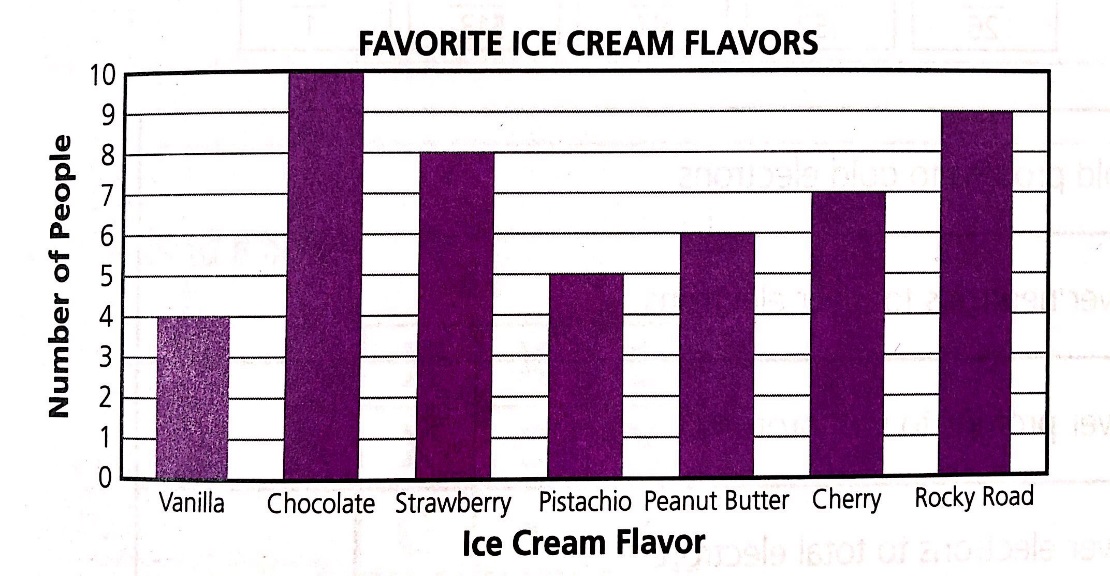 Write the ratio of chocolate to rocky road all three ways. Simplify if possible. Write the ratio of chocolate to rocky road all three ways. Simplify if possible. Write the ratio of strawberry to total ice cream flavors all three ways. Simplify if possible. Write the ratio of vanilla to strawberry all three ways. Simplify if possible. Write the ratio of chocolate to vanilla & strawberry in all three ways. Simplify if possible. Write the ratio of chocolate to vanilla & strawberry in all three ways. Simplify if possible. Write the ratio of the number of people whose favorite flavor is chocolate and rocky road to all people. Simplify if possible. Write the ratio of the number of people whose favorite flavor is chocolate and rocky road to all people. Simplify if possible. Write the ratio of peanut butter to strawberry and chocolate. Simplify if possible. Unit Rate         Standard-RP.2, 3b  Unit Rate         Standard-RP.2, 3b  Unit Rate         Standard-RP.2, 3b  Unit Rate         Standard-RP.2, 3b  Unit Rate         Standard-RP.2, 3b  Unit Rate         Standard-RP.2, 3b  Food Mart sells 12 water bottles for $2.69. What is the unit price per water bottle at Food Mart? Roger’s Market sells 6 water bottles for $1.49. What is the unit price per water bottle at Roger’s Market? Roger’s Market sells 6 water bottles for $1.49. What is the unit price per water bottle at Roger’s Market? Save-A-Lot sells 36 water bottles for $5.99. What is the unit price at Save-A-Lot? Save-A-Lot sells 36 water bottles for $5.99. What is the unit price at Save-A-Lot? Which store has the best unit price for water bottles? Explain in complete sentences how you know. Denise does 225 jumping jacks in 3 minutes. At this rate, how many jumping jacks can she do in 5 minutes? Target charges $2.49 for 3 candy bars. How much does Target charge for 7 candy bars? Target charges $2.49 for 3 candy bars. How much does Target charge for 7 candy bars? A car travels 450 miles in 6 hours. How far did the car travel in 9 hours? A car travels 450 miles in 6 hours. How far did the car travel in 9 hours? Kroger charges $18.32 for 8 lbs of chicken. How much does Kroger charge for 3 lbs of chicken? Ratio Tables       Standard-RP.3aRatio Tables       Standard-RP.3aRatio Tables       Standard-RP.3aRatio Tables       Standard-RP.3aRatio Tables       Standard-RP.3aRatio Tables       Standard-RP.3aLuis bakes pancakes with a ratio of flour to liquid of 3 to 2. Use this information to complete the table below Luis bakes pancakes with a ratio of flour to liquid of 3 to 2. Use this information to complete the table below John is making floral arrangements for the nursing home. John has a ratio of 7 roses to 9 sunflowers. Use this information to complete the table below. John is making floral arrangements for the nursing home. John has a ratio of 7 roses to 9 sunflowers. Use this information to complete the table below. Ms. Rankin saved $760 in 8 months to renew her annual pass to Disney World. Complete the table to show Ms. Rankin’s savings. Ms. Rankin saved $760 in 8 months to renew her annual pass to Disney World. Complete the table to show Ms. Rankin’s savings. Graphing Ratio Table      Standard- RP.3a Graphing Ratio Table      Standard- RP.3a Graphing Ratio Table      Standard- RP.3a Graphing Ratio Table      Standard- RP.3a Graphing Ratio Table      Standard- RP.3a Graphing Ratio Table      Standard- RP.3a Plot your ratio table for question 15 in the space provided. Be sure to label and title your graph. Plot your ratio table for question 15 in the space provided. Be sure to label and title your graph. Plot your ratio table for question 16 in the space provided. Be sure to label and title your graph.Plot your ratio table for question 16 in the space provided. Be sure to label and title your graph.Plot your ratio table for question 17 in the space provided. Be sure to label and title your graph.Plot your ratio table for question 17 in the space provided. Be sure to label and title your graph.Equivalent Ratios       Standard- RP.3a, 3d Equivalent Ratios       Standard- RP.3a, 3d Equivalent Ratios       Standard- RP.3a, 3d Equivalent Ratios       Standard- RP.3a, 3d Equivalent Ratios       Standard- RP.3a, 3d Equivalent Ratios       Standard- RP.3a, 3d George’s dad is booking a hotel for their upcoming family vacation. He wants to spend no more than $85 per day. Circle all of the hotels that fit into their budget? 